Zapytanie ofertowe o wartości nieprzekraczającej 30 000 Euro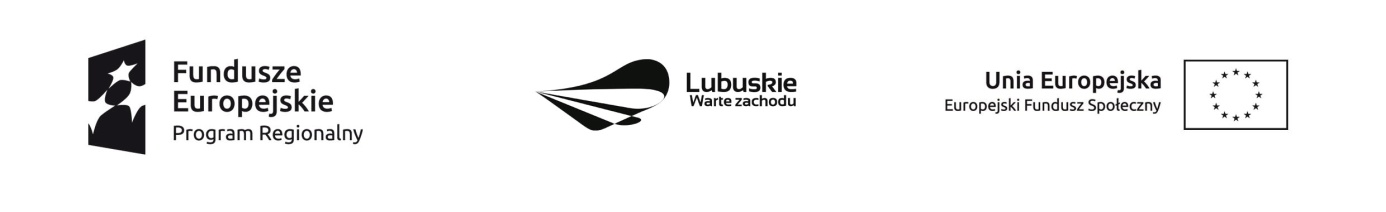 Zamawiający: Powiatowe Centrum Pomocy Rodzinie w Krośnie OdrzańskimUl. Piastów 10B, 66-600 Krosno OdrzańskieZaprasza do składania ofert na:Przedmiot zamówienia:Zorganizowanie pikniku integracyjnego dla rodzin zastępczych w dniu 23.06.2018r. 
 w godzinach 10.00 – 15.30. Przewidywana liczba uczestników: łącznie około 150 osób (osoby dorosłe wraz z dziećmi).Piknik rodzinny może być zorganizowany na terenie gminy Krosno Odrzańskie lub gmin ościennych na terenie powiatu krośnieńskiego w odległości nie większej niż 15km od siedziby Zamawiającego.Od wykonawcy, Zamawiający nie wymaga zapewnienia dojazdu uczestnikom imprezy. Zamawiający preferuje zorganizowanie pikniku na świeżym powietrzu, na terenie trawiastym z akwenem wodnym, węzłem sanitarnym (toalety, umywalki, bieżąca woda, mydło w płynie, ręczniki papierowe, papier toaletowy) i pomieszczeniem kuchennym oraz gospodarczym na przygotowanie posiłków.W przypadku niekorzystnej aury Wykonawca zapewnia  teren zadaszony, wyposażony 
w stoliki i miejsca siedzące, spełniający warunki sanitarne oraz bezpieczeństwa.Wykonawca we własnym zakresie ma obowiązek zagwarantować:- usługę gastronomiczną (kiełbaski z grilla, hot-dogi, frytki, pieczywo, kawa, herbata, cukier, talerzyki, sztućce i kubeczki jednorazowego użytku),- przygotowanie konkursów, gier i zabaw (np. łowienie ryb, konkurs strzelecki, przeciąganie liny itp.)- zapewnienie wjazdu na teren rekreacyjny zaproszonym gościom,- zapewnienie terenu do przeprowadzenia pokazów specjalistycznych, np. straży pożarnej,- zapewnienie terenu do przeprowadzenia zajęć przez animatora,- zapewnienie terenu do rozłożenia namiotów i zamków dmuchanych,- zapewnienie miejsc do parkowania pojazdów uczestników pikniku.Termin składania ofert: 11 maj 2018r. do godz. 15.30.Miejsce i sposób złożenia ofert:Oferta złożona w formie pisemnej przesłana drogą pocztową na adres: Powiatowe Centrum Pomocy Rodzinie ul. Piastów 10B, 66-600 Krosno Odrzańskie z dopiskiem „Piknik integracyjny rodzin zastępczych”, liczy się data wpływu, a nie data stempla pocztowego.W formularzu ofertowym należy wskazać cenę oferty netto oraz brutto za całą usługę. Ważną uznaje się ofertę zarejestrowaną w referacie organizacyjno – administracyjnym PCPR w terminie wyżej wskazanym.Wymagania jakie powinien spełniać Wykonawca w zakresie dokumentów (wpis do KRS lub inny dokument zezwalający na prowadzenie działalności gospodarczej w przedmiotowym zamówieniu).Przy wyborze oferty decyduje cena, warunki plenerowe, różnorodność atrakcji, doświadczenie w prowadzeniu imprez integracyjnych.Zamawiający zastrzega sobie prawo negocjacji warunków zamówienia, w przypadku ceny niemieszczącej się w możliwościach finansowychZamawiającego.Zamawiający zastrzega sobie prawo unieważnienia ogłoszenia w w/w przedmiocie zamówienia.Z Wykonawcą zostanie podpisana umowa na wykonanie usługi.Termin wykonania usługi może ulec zmianie wyłącznie ze strony Zamawiającego.DyrektorPowiatowego CentrumPomocy Rodziniew Krośnie Odrzańskim      pieczęć wykonawcy							O F E R T AJa (My), niżej podpisany(ni) ………………………………………………………………….............…...…………………działając w imieniu i na rzecz ………………………………………………………………………............……………….(pełna nazwa wykonawcy/wykonawców)………………………………………………………………………......…………………….............…..…..........................……......…………………………………………………………………………............………....................…….………….(adres siedziby wykonawcy/wykonawców)NIP:  ..................................................................................................................………............………………………..REGON: ....................................................................................................... ……............……………………………..Konto bankowe: .......................……………………………………………………................……………………………...Tel.: ..................................…………………………………………….Faks: ................................…………………………………………….e-mail: ................................…………………………………………..Odpowiadając na zapytanie ofertowe dotyczące zorganizowania i przygotowania Pikniku integracyjnego rodzin zastępczych, w ramach realizacji projektu pn. „Aktywność – potencjał – rozwój” współfinansowanego ze środków Unii Europejskiej składamy ofertę  następującej treści Oferujemy wykonanie przedmiotu zamówienia za cenę netto ............................................................... , słownie złotych : ...................................................................................................................................................Do ceny netto zostanie doliczony podatek VAT……..% w kwocie: .................................................................. zł, słownie złotych : ...................................................................................................................................................Cena przedmiotu zamówienia brutto wyniesie  ..................................................................................... zł słownie złotych : ................................................................................................................................................... Oświadczamy, że cena podana w ofercie obejmuje wszystkie koszty i składniki związane z wykonaniem przedmiotu zamówienia. Oświadczamy, że zapoznaliśmy się  z przedmiotem zapytania ofertowego  i przyjmujemy wykonanie usługi bez zastrzeżeń (zgodnie ze szczegółowym opisem przedmiotu zamówienia określonym w zapytaniu ofertowym).Zamówienie zrealizujemy w terminie wskazanym przez Zamawiającego.W przypadku wyboru naszej oferty zobowiązujemy się do zawarcia umowy w miejscu i terminie wskazanym przez zamawiającego.……..……..........................., dnia ...................... r.    Podpisano........................................................................(podpis osoby upoważnionej do złożenia oferty)